Dossiers déposés avant le 3 septembre 2018Les AUTORISATIONS DE TRAVAUX (ERP)Les DECLARATIONS PREALABLES DE TRAVAUXLes PERMIS DE CONSTRUIRE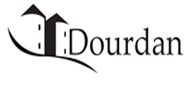 Date de dépôtNuméro de dossierPétitionnaireAdresse du projetDescription du projet15/06/2018AT 91200 18 10015Monsieur THOME JASSAUD BastieniDéel11 avenue Pierre Mendes France/Rue de l'ermitage91410 DOURDAN27/06/2018AT 91200 18 10016Madame LAURENCIN AnnickSCI LES AMORTEAUX3 Rue Haute Foulerie91410 DOURDAN10/07/2018AT 91200 18 10017Monsieur Sheng Zhang QU4 Rue de Chartres91410 DOURDAN25/07/2018AT 91200 18 10019Monsieur HAMOIGNON  YannickCCDHChemin du Champs de Courses91410 DOURDAN26/07/2018AT 91200 18 10020Monsieur BERNET HervéSAS LACHMEO42/44 Rue Raymond Laubier91410 DOURDAN01/08/2018AT 91200 18 10021Madame LECLERCQ ValerieADECCO4 RUE EMILE RENAULT91410 DOURDAN16/08/2018AT 91200 18 10022Monsieur POINSIGNON YANNICKSCCV DOURDAN CHATEAUDUN 5 AV DE CHATEAUDUN91410 DOURDAN22/08/2018AT 91200 18 10023Madame FARRET KarineATA COIFFURE20 rue debertrand91410 DOURDAN27/08/2018DP 91200 18 10085Madame Mathilde BRULEYRUE GASTON LESAGE91410 DOURDAN23/07/2018DP 91200 18 10072Madame Elise HUREAU3 Rue du puit des champs91410 DOURDANCréation d'une pièce supplémentaire avec une verrière.   01/09/2018DP 91200 18 10086 DAMIEN RONDEPIERRE94 AV DE PARIS91410 DOURDANremplacement velux existant cote sud, ajout velux cote nord   04/07/2018DP 91200 18 10059Monsieur DUROVRAY FrançoisSyndicat mixte essonne numérique -19 rue jules ferry91410 DOURDANinstallation armoire télécom fibre optique Installation d'une armoire de rue telecom - SRO - DOU 003  04/07/2018DP 91200 18 10060Monsieur DUROVRAY FrançoisSyndicat mixte essonne numérique10 rue pierre ceccaldi91410 DOURDANInstallation d'une armoire télécom ( SRO DOU 010) Installation d'une armoire de rue telecom - SRO DOU 010  04/07/2018DP 91200 18 10061Monsieur DUROFRAY FrançoisSyndicat Mixte Essonne Numériqueavenue de chateaudun91410 DOURDANInstallation armoire de rue SRO DOU 013 Installation armoire de rue télécom - SRP DOU 013  04/07/2018DP 91200 18 10062Monsieur DUROFRAY FrançoisSyndicat mixte essonne numérique3 Place du Chariot91410 DOURDAN Instaltation armoire de rue télécom SRO DOU 018  04/07/2018DP 91200 18 10063Monsieur DUROFRAY  FrançoisSyndicat mixte essonne numérique 2 Boulevard Emile Zola91410 DOURDANInstallation armopire télécom SRO DOU 026 Installation d'une armoire de rue télécom - SRO DOU 026  08/08/2018DP 91200 18 10079Monsieur DUROVRAY  Francoissyndicat mixte essonne numériqueRUE LEBRUN (43)91410 DOURDAN08/08/2018DP 91200 18 10080Monsieur DUROVRAY FrancoisSYNDICAT MIXTE ESSONNE NUMERIQUE4 boulevard des alliés91410 DOURDAN installation d'une armoire telecom fibre optique  10/08/2018DP 91200 18 10081Monsieur durovray francoisSMEN Syndicat mixte essonne numériqueangle rue passard rue st pierre91410 DOURDAN installation d'une armoire telecom  23/08/2018DP 91200 18 10084Monsieur Eric LANGLOIS51 B RUE DU FAUBOURG DE CHARTRES91410 DOURDANREMPLACEMENT FENTRES ET VOLETS   03/09/2018DP 91200 18 10087Monsieur FOURNIER PascalIle de France Immobilier3 RUE DE LA MINIERE91410 DOURDANravalement facades et pignon et nettoyage des couvertures   15/06/2018PC 91200 17 10022 M01Monsieur THOME JASSAUD BastieniDéel11 Avenue Pierre Mendes France / Rue de l'Ermitage91410 DOURDANCréation d'un EHPAD de 102 chambres sur R+2 et sous-sol partiel.   Les sanitaires du camping, au droit de nos futures constructions . Le reste des constructions existances ne fait pas partie du projet.22/06/2018PC 91200 15 10018 M02Madame BERROD SandraNafilyan and Partners12 Rue FORTIN91410 DOURDANNouvelle construction - 54 logements sociaux collectifs   23/06/2018PC 91200 18 10032Monsieur Tayfur SIRIN2 Route de l'Ouye91410 DOURDANConstruction d'une maison individuelle de 373,40 m²   26/07/2018PC 91200 18 10043Monsieur BERNET HervéLACHMEORue Raymond Laubier91410 DOURDANrénovation fçade et extension surface jardinerie et stockage   Démolition du SAS d'entrée et reconstruction d'un nouveau SAS26/07/2018PC 91200 18 10044Monsieur Bertrand LESOURDAllée du petit bois des brosses91410 DOURDANConstruction d'une maison individuelle R+combles    14/08/2018PC 91200 18 10004 M01Monsieur POINSIGNON YannickSCCV DOURDAN1 avenue de Chateaudun91410 DOURDANConstruction de 33 logements et 23 chambres/studios totalisant 2934 m² de surface de plancher, répartis en 3 bâtiments :- Le Bâtiment A comprend 11 logements en accession sociale.- Le bâtiment B comprend 22 logements sociaux.- Le bâtiment C comprend un foyer hébergement pour personnes handicapées de 17 chambres et 6 studios.- Démolition d'un bâtiment existant (ancienne caserne de pompiers) d'une surface de 928 m².   08/06/2018PC 91200 18 10030Madame Delphine MONNIER RAGAIGNELotissement "les Jardins de Dourdan"91410 DOURDANConstruction d'une maison individuelle de 122,1 m²   02/07/2018PC 91200 18 10033Monsieur Teng LYavenue de chateaudun ' résidence les jardins de dourdan"91410 DOURDANConstruction maison individuelle de 100,51 m²   06/07/2018PC 91200 18 10034Monsieur Gildas Landry BINA NGANGAAvenue de chateaudun - Lotissement 'les jardins de dourdan"91410 DOURDANConstruction d'une maison individuelle de 113,23 M²   09/07/2018PC 91200 18 10035Monsieur NICOLAS M. SANCHEZ Les jardins de dourdan - Lot 26 - avenue de chateaudun91410 DOURDANConstruction d'une maison individuelle de 133,62 m²   09/07/2018PC 91200 18 10036Monsieur Christophe DESVILLES Les jardins de dourdan - Lot 21  Avenue de chateaudun91410 DOURDANConstruction d'une maison individuelle de 125 m²   10/07/2018PC 91200 18 10037Monsieur Noël TOMASSOLes jardins de Dourdan - Lot 4 - Avenue de chateaudun91410 DOURDANConstruction d'une maison individuelle de 112,23 M²   10/07/2018PC 91200 18 10038Monsieur Sébastien DAOUSTLes Jardins de Dourdan - Lot 7 - Avenue de chateaudun91410 DOURDANConstruction d'une maison individuelle de 118,45   13/07/2018PC 91200 18 10039Monsieur Amaury CHOPLAIN1 chemin des jalots91410 DOURDANExtension d'une maison existante   13/07/2018PC 91200 18 10040Monsieur Mikaêl DOUINELes Jardins de Dourdan - Lot 2 - avenue de chateaudun91410 DOURDANConstruction d'une maison individuelle de 85,79 m²   17/07/2018PC 91200 18 10041Monsieur Mathieu BERNARD Lotissement les jardin de dourdan - lot 2991410 DOURDANconstruction maison individuelle de 113,23 M²   19/07/2018PC 91200 18 10042Monsieur Amadou GUINDOLotissement "les Jardins de Dourdan" - Lot 6 - avenue de chateaudun91410 DOURDANConstruction d'une maison individuelle de 104,92 M²   